HAZITEK - ENPRESA I+G BULTZATZEKO LAGUNTZA PROGRAMAPROGRAMA DE AYUDAS DE APOYO A LA I+D EMPRESARIAL - HAZITEKKOFINANTZATUTAKO ERAGIKETA / ACTUACIÓN COFINANCIADA:Proyecto nº XXXXXXXX XXX  -  XXXXX (nº expediente + Acrónimo) proiektuaHAZITEK - ENPRESA I+G BULTZATZEKO LAGUNTZA PROGRAMAPROGRAMA DE AYUDAS DE APOYO A LA I+D EMPRESARIAL - HAZITEKKOFINANTZATUTAKO ERAGIKETA / ACTUACIÓN COFINANCIADA:Proyecto nº XXXXXXXX XXX  -  XXXXX (nº expediente + Acrónimo) proiektuaEUSKO JAURLARITZAK ETA EUROPAR BATASUNAK 2014-2020 ESKUALDE GARAPENERAKO EUROPAR FUNTSAREN (EGEF) BITARTEZ KOFINANTZATUTAKO ERAGIKETAACTUACIÓN COFINANCIADA POR EL GOBIERNO VASCO Y LA UNION EUROPEA A TRAVÉS DELFONDO EUROPEO DE DESARROLLO REGIONAL 2014-2020 (FEDER)EUSKO JAURLARITZAK ETA EUROPAR BATASUNAK 2014-2020 ESKUALDE GARAPENERAKO EUROPAR FUNTSAREN (EGEF) BITARTEZ KOFINANTZATUTAKO ERAGIKETAACTUACIÓN COFINANCIADA POR EL GOBIERNO VASCO Y LA UNION EUROPEA A TRAVÉS DELFONDO EUROPEO DE DESARROLLO REGIONAL 2014-2020 (FEDER)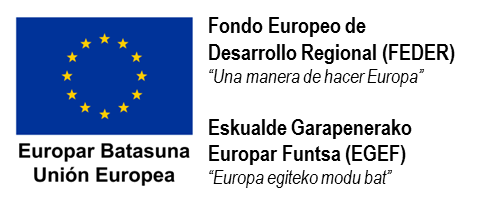 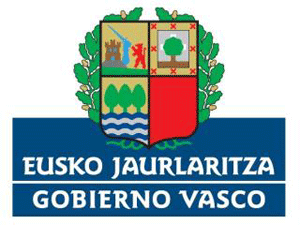 